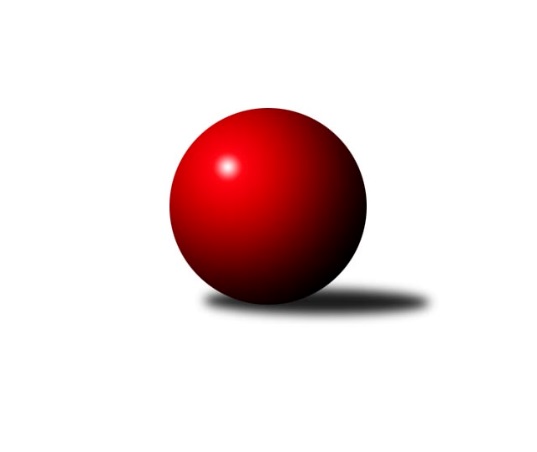 Č.3Ročník 2020/2021	27.9.2020Nejlepšího výkonu v tomto kole: 2815 dosáhlo družstvo: SK Podlužan Prušánky BJihomoravský KP1 jih 2020/2021Výsledky 3. kolaSouhrnný přehled výsledků:SK Podlužan Prušánky B	- SK Baník Ratíškovice C	8:0	2815:2510	11.0:1.0	25.9.TJ Sokol Šanov B	- SK Kuželky Dubňany C	8:0	2674:2405	10.0:2.0	25.9.TJ Sokol Vracov B	- KK Sokol Litenčice	6:2	2607:2576	6.0:6.0	25.9.KK Jiskra Čejkovice B	- TJ Jiskra Kyjov	3:5	2367:2370	6.5:5.5	26.9.TJ Sokol Mistřín C	- TJ Lokomotiva Valtice B	5:3	2604:2566	7.0:5.0	26.9.TJ Sokol Vážany	- KK Vyškov D	5:3	2597:2535	7.0:5.0	27.9.Tabulka družstev:	1.	SK Podlužan Prušánky B	3	3	0	0	21.0 : 3.0 	27.0 : 9.0 	 2580	6	2.	TJ Sokol Šanov B	3	3	0	0	20.5 : 3.5 	26.0 : 10.0 	 2606	6	3.	TJ Sokol Vážany	3	1	2	0	13.0 : 11.0 	22.0 : 14.0 	 2428	4	4.	TJ Sokol Vracov B	3	2	0	1	13.0 : 11.0 	17.5 : 18.5 	 2547	4	5.	TJ Sokol Mistřín C	3	2	0	1	12.0 : 12.0 	17.0 : 19.0 	 2527	4	6.	TJ Jiskra Kyjov	3	1	1	1	10.0 : 14.0 	14.5 : 21.5 	 2465	3	7.	TJ Lokomotiva Valtice B	2	1	0	1	8.0 : 8.0 	10.0 : 14.0 	 2587	2	8.	KK Vyškov D	3	1	0	2	13.0 : 11.0 	20.5 : 15.5 	 2553	2	9.	SK Baník Ratíškovice C	3	1	0	2	9.5 : 14.5 	14.0 : 22.0 	 2478	2	10.	SK Kuželky Dubňany C	3	0	1	2	6.0 : 18.0 	10.0 : 26.0 	 2399	1	11.	KK Sokol Litenčice	2	0	0	2	4.0 : 12.0 	11.0 : 13.0 	 2503	0	12.	KK Jiskra Čejkovice B	3	0	0	3	6.0 : 18.0 	14.5 : 21.5 	 2321	0Podrobné výsledky kola:	 SK Podlužan Prušánky B	2815	8:0	2510	SK Baník Ratíškovice C	Michal Pálka	 	 220 	 238 		458 	 2:0 	 409 	 	202 	 207		Jakub Mecl	Antonín Pihar	 	 232 	 227 		459 	 2:0 	 434 	 	211 	 223		Luděk Vacenovský	Sára Zálešáková	 	 237 	 222 		459 	 2:0 	 436 	 	235 	 201		Karel Mecl	Jiří Novotný	 	 246 	 239 		485 	 2:0 	 395 	 	181 	 214		Antonín Zýbal *1	Alena Kristová	 	 239 	 221 		460 	 1:1 	 451 	 	213 	 238		Marie Kobylková	Pavel Flamík	 	 239 	 255 		494 	 2:0 	 385 	 	197 	 188		Martin Švrčekrozhodčí: Jiří Novotnýstřídání: *1 od 45. hodu Tomáš Koplík st.Nejlepší výkon utkání: 494 - Pavel Flamík	 TJ Sokol Šanov B	2674	8:0	2405	SK Kuželky Dubňany C	Aleš Procházka	 	 239 	 232 		471 	 2:0 	 373 	 	199 	 174		Aleš Jurkovič	Ladislav Kacetl	 	 212 	 205 		417 	 1:1 	 408 	 	191 	 217		Jan Blahůšek	Karel Saidl	 	 234 	 209 		443 	 2:0 	 400 	 	205 	 195		Pavel Antoš	Michal Stieranka	 	 228 	 196 		424 	 1:1 	 410 	 	173 	 237		Zdeněk Jurkovič *1	Petr Kesjár	 	 238 	 256 		494 	 2:0 	 436 	 	225 	 211		František Fialka	Jan Klimentík	 	 212 	 213 		425 	 2:0 	 378 	 	207 	 171		Michal Veselýrozhodčí:  Vedoucí družstevstřídání: *1 od 50. hodu Petr HorákNejlepší výkon utkání: 494 - Petr Kesjár	 TJ Sokol Vracov B	2607	6:2	2576	KK Sokol Litenčice	Martina Nejedlíková	 	 218 	 209 		427 	 1:1 	 415 	 	205 	 210		Monika Zapletalová	Martin Bílek	 	 229 	 252 		481 	 2:0 	 408 	 	194 	 214		David Vávra	Jiří Dluhoš	 	 205 	 213 		418 	 1:1 	 440 	 	203 	 237		Pavel Posolda	Vítězslav Nejedlík	 	 216 	 205 		421 	 1:1 	 396 	 	176 	 220		Miroslava Štěrbová *1	Tomáš Sasín	 	 210 	 208 		418 	 0:2 	 481 	 	240 	 241		Roman Blažek	Richard Juřík	 	 234 	 208 		442 	 1:1 	 436 	 	206 	 230		Milan Kochaníčekrozhodčí: Tužil Jan /Nejedlík V.střídání: *1 od 51. hodu Lenka ŠtěrbováNejlepšího výkonu v tomto utkání: 481 kuželek dosáhli: Martin Bílek, Roman Blažek	 KK Jiskra Čejkovice B	2367	3:5	2370	TJ Jiskra Kyjov	Michal Hlinecký	 	 196 	 194 		390 	 2:0 	 357 	 	171 	 186		Ludvík Kuhn	Radoslav Holomáč	 	 173 	 175 		348 	 1:1 	 379 	 	169 	 210		Eva Paulíčková	Pavel Dolinajec	 	 193 	 210 		403 	 1.5:0.5 	 375 	 	193 	 182		Radek Jurčík	Tomáš Mrkávek	 	 227 	 214 		441 	 2:0 	 392 	 	182 	 210		Jiří Špaček	Jiří Fojtík	 	 199 	 183 		382 	 0:2 	 418 	 	202 	 216		Antonín Svozil st.	Vladimír Stávek	 	 196 	 207 		403 	 0:2 	 449 	 	199 	 250		Antonín Svozil ml.rozhodčí: Pavel DolinajecNejlepší výkon utkání: 449 - Antonín Svozil ml.	 TJ Sokol Mistřín C	2604	5:3	2566	TJ Lokomotiva Valtice B	Roman Šťastný	 	 232 	 221 		453 	 2:0 	 382 	 	210 	 172		Zbyněk Škoda	Petr Khol	 	 208 	 227 		435 	 1:1 	 456 	 	240 	 216		Miroslav Vojtěch	Milan Peťovský	 	 248 	 230 		478 	 2:0 	 405 	 	200 	 205		Robert Gecs	Dušan Urubek	 	 179 	 210 		389 	 0:2 	 449 	 	234 	 215		Roman Krůza	Zdeněk Sedláček	 	 205 	 201 		406 	 0:2 	 452 	 	240 	 212		Vladimír Čech	Pavel Měsíček	 	 229 	 214 		443 	 2:0 	 422 	 	226 	 196		Eduard Jungrozhodčí: Ivan BlahaNejlepší výkon utkání: 478 - Milan Peťovský	 TJ Sokol Vážany	2597	5:3	2535	KK Vyškov D	Dušan Zahradník	 	 216 	 216 		432 	 2:0 	 387 	 	187 	 200		Petr Snídal	Jozef Kamenišťák	 	 254 	 209 		463 	 1:1 	 471 	 	219 	 252		Jiří Formánek	Petr Sedláček	 	 214 	 220 		434 	 1:1 	 445 	 	213 	 232		Vladimír Crhonek	Radek Loubal	 	 204 	 199 		403 	 2:0 	 364 	 	184 	 180		Jan Vejmola	Petr Malý	 	 228 	 220 		448 	 1:1 	 429 	 	237 	 192		Milan Ryšánek	Josef Kamenišťák	 	 202 	 215 		417 	 0:2 	 439 	 	211 	 228		Josef Michálekrozhodčí: Jiří KramolišNejlepší výkon utkání: 471 - Jiří FormánekPořadí jednotlivců:	jméno hráče	družstvo	celkem	plné	dorážka	chyby	poměr kuž.	Maximum	1.	Petr Kesjár 	TJ Sokol Šanov B	476.00	319.5	156.5	1.5	2/2	(494)	2.	Aleš Procházka 	TJ Sokol Šanov B	474.00	298.5	175.5	2.8	2/2	(475)	3.	Miroslav Vojtěch 	TJ Lokomotiva Valtice B	466.50	307.5	159.0	6.0	2/2	(477)	4.	Vladislav Kozák 	TJ Sokol Mistřín C	459.00	311.5	147.5	2.5	2/2	(470)	5.	Roman Blažek 	KK Sokol Litenčice	458.00	304.0	154.0	4.0	2/2	(481)	6.	Vladimír Crhonek 	KK Vyškov D	454.00	298.0	156.0	4.3	2/2	(472)	7.	Jiří Formánek 	KK Vyškov D	451.25	301.5	149.8	7.3	2/2	(471)	8.	Martin Bílek 	TJ Sokol Vracov B	450.25	310.0	140.3	6.5	2/2	(481)	9.	Antonín Svozil  ml.	TJ Jiskra Kyjov	449.67	297.3	152.3	4.0	3/3	(454)	10.	Josef Kamenišťák 	TJ Sokol Vážany	449.25	305.3	144.0	2.0	2/2	(470)	11.	Sára Zálešáková 	SK Podlužan Prušánky B	446.00	296.5	149.5	5.5	2/2	(459)	12.	Roman Krůza 	TJ Lokomotiva Valtice B	446.00	307.5	138.5	4.0	2/2	(449)	13.	Vladimír Čech 	TJ Lokomotiva Valtice B	445.50	295.0	150.5	1.5	2/2	(452)	14.	Milan Peťovský 	TJ Sokol Mistřín C	443.50	296.8	146.8	2.0	2/2	(478)	15.	Dušan Zahradník 	TJ Sokol Vážany	442.50	315.5	127.0	5.8	2/2	(448)	16.	Marie Kobylková 	SK Baník Ratíškovice C	439.00	293.7	145.3	4.3	3/3	(451)	17.	Jiří Novotný 	SK Podlužan Prušánky B	438.25	291.5	146.8	4.8	2/2	(485)	18.	Milan Ryšánek 	KK Vyškov D	437.50	306.3	131.3	6.5	2/2	(447)	19.	Michal Pálka 	SK Podlužan Prušánky B	436.75	310.3	126.5	5.3	2/2	(458)	20.	Jozef Kamenišťák 	TJ Sokol Vážany	436.00	299.8	136.3	4.3	2/2	(463)	21.	Zdeněk Jurkovič 	SK Kuželky Dubňany C	436.00	307.0	129.0	5.5	2/3	(441)	22.	Pavel Posolda 	KK Sokol Litenčice	434.50	306.5	128.0	4.5	2/2	(440)	23.	Luděk Vacenovský 	SK Baník Ratíškovice C	433.00	302.0	131.0	8.3	3/3	(469)	24.	Michal Stieranka 	TJ Sokol Šanov B	432.75	304.0	128.8	11.3	2/2	(457)	25.	Vítězslav Nejedlík 	TJ Sokol Vracov B	431.00	301.5	129.5	6.5	2/2	(467)	26.	Pavel Měsíček 	TJ Sokol Mistřín C	427.00	288.0	139.0	5.5	2/2	(443)	27.	Tomáš Sasín 	TJ Sokol Vracov B	426.50	287.5	139.0	4.5	2/2	(440)	28.	Petr Khol 	TJ Sokol Mistřín C	423.25	293.3	130.0	5.0	2/2	(435)	29.	Antonín Pihar 	SK Podlužan Prušánky B	421.50	301.5	120.0	8.3	2/2	(465)	30.	Petr Malý 	TJ Sokol Vážany	421.25	288.3	133.0	6.0	2/2	(448)	31.	Richard Juřík 	TJ Sokol Vracov B	420.25	305.3	115.0	7.8	2/2	(442)	32.	Alena Kristová 	SK Podlužan Prušánky B	419.50	287.0	132.5	3.8	2/2	(460)	33.	Antonín Svozil  st.	TJ Jiskra Kyjov	419.00	293.7	125.3	5.3	3/3	(436)	34.	Jaroslav Konečný 	TJ Sokol Vracov B	417.50	271.0	146.5	5.5	2/2	(419)	35.	David Vávra 	KK Sokol Litenčice	412.00	285.0	127.0	8.0	2/2	(416)	36.	Ladislav Kacetl 	TJ Sokol Šanov B	411.50	289.8	121.8	8.5	2/2	(439)	37.	Pavel Antoš 	SK Kuželky Dubňany C	411.33	288.0	123.3	9.3	3/3	(436)	38.	František Fialka 	SK Kuželky Dubňany C	410.50	275.0	135.5	4.0	2/3	(436)	39.	Martin Švrček 	SK Baník Ratíškovice C	408.33	290.3	118.0	11.3	3/3	(436)	40.	Robert Gecs 	TJ Lokomotiva Valtice B	406.50	273.5	133.0	10.0	2/2	(408)	41.	Tomáš Mrkávek 	KK Jiskra Čejkovice B	406.50	278.0	128.5	10.0	2/2	(441)	42.	Jan Klimentík 	TJ Sokol Šanov B	406.50	286.5	120.0	11.0	2/2	(425)	43.	Jakub Mecl 	SK Baník Ratíškovice C	406.00	290.0	116.0	9.7	3/3	(411)	44.	Vladimír Stávek 	KK Jiskra Čejkovice B	405.50	284.5	121.0	7.0	2/2	(429)	45.	Jan Blahůšek 	SK Kuželky Dubňany C	405.00	286.0	119.0	7.5	2/3	(408)	46.	Eva Paulíčková 	TJ Jiskra Kyjov	401.00	291.5	109.5	11.5	2/3	(423)	47.	Michal Veselý 	SK Kuželky Dubňany C	398.50	290.5	108.0	14.5	2/3	(419)	48.	Ludvík Kuhn 	TJ Jiskra Kyjov	398.00	277.7	120.3	10.7	3/3	(457)	49.	Jiří Fojtík 	KK Jiskra Čejkovice B	396.25	280.5	115.8	9.5	2/2	(418)	50.	Jiří Dluhoš 	TJ Sokol Vracov B	396.00	291.0	105.0	13.5	2/2	(418)	51.	Radek Jurčík 	TJ Jiskra Kyjov	395.50	275.0	120.5	12.0	2/3	(416)	52.	Jana Mačudová 	SK Baník Ratíškovice C	393.50	284.0	109.5	10.5	2/3	(395)	53.	Jiří Špaček 	TJ Jiskra Kyjov	392.33	285.3	107.0	13.3	3/3	(419)	54.	Pavel Dolinajec 	KK Jiskra Čejkovice B	384.50	279.5	105.0	11.0	2/2	(403)	55.	Aleš Jurkovič 	SK Kuželky Dubňany C	379.00	282.3	96.7	15.0	3/3	(392)	56.	Radoslav Holomáč 	KK Jiskra Čejkovice B	334.75	242.5	92.3	17.0	2/2	(353)	57.	Radek Loubal 	TJ Sokol Vážany	273.50	213.3	60.3	5.3	2/2	(423)		Pavel Flamík 	SK Podlužan Prušánky B	471.00	310.5	160.5	1.5	1/2	(494)		Martin Šubrt 	TJ Jiskra Kyjov	458.00	296.0	162.0	5.0	1/3	(458)		Roman Šťastný 	TJ Sokol Mistřín C	453.00	300.0	153.0	3.0	1/2	(453)		Karel Saidl 	TJ Sokol Šanov B	445.00	301.0	144.0	4.5	1/2	(447)		Milan Kochaníček 	KK Sokol Litenčice	436.00	297.0	139.0	5.0	1/2	(436)		Karel Mecl 	SK Baník Ratíškovice C	436.00	303.0	133.0	5.0	1/3	(436)		Petr Sedláček 	TJ Sokol Vážany	433.50	299.0	134.5	4.0	1/2	(434)		Jaromír Sedláček 	TJ Lokomotiva Valtice B	430.00	307.0	123.0	4.0	1/2	(430)		Josef Michálek 	KK Vyškov D	428.00	296.0	132.0	4.5	1/2	(439)		Stanislav Kočí 	TJ Sokol Vracov B	428.00	300.0	128.0	12.0	1/2	(428)		Martina Nejedlíková 	TJ Sokol Vracov B	427.00	305.0	122.0	6.0	1/2	(427)		Jaroslav Klimentík 	TJ Sokol Šanov B	426.00	292.0	134.0	8.0	1/2	(426)		Eduard Jung 	TJ Lokomotiva Valtice B	422.00	289.0	133.0	8.0	1/2	(422)		František Hél 	TJ Sokol Šanov B	417.00	322.0	95.0	14.0	1/2	(417)		Monika Zapletalová 	KK Sokol Litenčice	415.00	300.0	115.0	7.0	1/2	(415)		Jan Herzán 	TJ Lokomotiva Valtice B	410.00	297.0	113.0	11.0	1/2	(410)		Zdeněk Sedláček 	TJ Sokol Mistřín C	407.50	297.0	110.5	9.5	1/2	(409)		Petr Snídal 	KK Vyškov D	407.00	282.0	125.0	7.0	1/2	(427)		Simona Maradová 	TJ Sokol Mistřín C	406.00	307.0	99.0	10.0	1/2	(406)		Michal Hlinecký 	KK Jiskra Čejkovice B	404.50	283.5	121.0	8.0	1/2	(419)		Petr Valášek 	TJ Sokol Mistřín C	404.00	281.0	123.0	5.0	1/2	(404)		Jan Vejmola 	KK Vyškov D	403.50	289.0	114.5	8.5	1/2	(443)		Michal Šimek 	SK Podlužan Prušánky B	403.00	285.0	118.0	13.0	1/2	(403)		Miroslav Poledník 	KK Vyškov D	398.00	291.0	107.0	8.0	1/2	(398)		Jiří Alán 	KK Vyškov D	394.00	278.0	116.0	7.0	1/2	(394)		Martin Koutný 	SK Kuželky Dubňany C	394.00	281.0	113.0	13.0	1/3	(394)		Hana Majzlíková 	KK Jiskra Čejkovice B	390.00	290.0	100.0	16.0	1/2	(390)		Michal Kouřil 	KK Vyškov D	389.00	261.0	128.0	6.0	1/2	(389)		Milan Štěrba 	KK Sokol Litenčice	389.00	265.0	124.0	12.0	1/2	(389)		Lenka Štěrbová 	KK Sokol Litenčice	389.00	286.0	103.0	7.0	1/2	(389)		Dušan Urubek 	TJ Sokol Mistřín C	389.00	287.0	102.0	12.0	1/2	(389)		Libor Kuja 	SK Podlužan Prušánky B	382.00	258.0	124.0	9.0	1/2	(382)		Zbyněk Škoda 	TJ Lokomotiva Valtice B	382.00	268.0	114.0	11.0	1/2	(382)		Jan Kovář 	TJ Sokol Vážany	377.00	282.0	95.0	18.0	1/2	(377)		Miroslava Štěrbová 	KK Sokol Litenčice	371.00	262.0	109.0	10.0	1/2	(371)		Kateřina Bařinová 	TJ Sokol Mistřín C	369.00	275.0	94.0	12.0	1/2	(369)		Zdeněk Hanák 	SK Kuželky Dubňany C	368.00	278.0	90.0	7.0	1/3	(368)		Jindřich Burďák 	TJ Jiskra Kyjov	366.00	274.0	92.0	20.0	1/3	(366)		František Ilčík 	SK Kuželky Dubňany C	353.00	249.0	104.0	15.0	1/3	(353)Sportovně technické informace:Starty náhradníků:registrační číslo	jméno a příjmení 	datum startu 	družstvo	číslo startu23877	Jan Klimentík	25.09.2020	TJ Sokol Šanov B	3x13882	Petr Kesjár	25.09.2020	TJ Sokol Šanov B	2x24047	Martina Nejedlíková	25.09.2020	TJ Sokol Vracov B	1x7295	Eva Paulíčková	26.09.2020	TJ Jiskra Kyjov	2x21659	Sára Zálešáková	25.09.2020	SK Podlužan Prušánky B	2x10624	Antonín Pihar	25.09.2020	SK Podlužan Prušánky B	3x7625	Dušan Urubek	26.09.2020	TJ Sokol Mistřín C	1x16767	Zbyněk Škoda	26.09.2020	TJ Lokomotiva Valtice B	1x17212	Ladislav Kacetl	25.09.2020	TJ Sokol Šanov B	4x12359	Aleš Procházka	25.09.2020	TJ Sokol Šanov B	4x8433	Eduard Jung	26.09.2020	TJ Lokomotiva Valtice B	1x7609	Jan Vejmola	27.09.2020	KK Vyškov D	2x20066	Alena Kristová	25.09.2020	SK Podlužan Prušánky B	3x20065	Pavel Flamík	25.09.2020	SK Podlužan Prušánky B	2x
Hráči dopsaní na soupisku:registrační číslo	jméno a příjmení 	datum startu 	družstvo	Program dalšího kola:4. kolo9.10.2020	pá	17:00	KK Sokol Litenčice - TJ Sokol Vážany	9.10.2020	pá	18:00	TJ Lokomotiva Valtice B - TJ Sokol Vracov B	10.10.2020	so	16:30	SK Baník Ratíškovice C - TJ Sokol Mistřín C	10.10.2020	so	17:15	KK Vyškov D - TJ Sokol Šanov B	11.10.2020	ne	9:00	SK Kuželky Dubňany C - KK Jiskra Čejkovice B	11.10.2020	ne	9:00	TJ Jiskra Kyjov - SK Podlužan Prušánky B	Nejlepší šestka kola - absolutněNejlepší šestka kola - absolutněNejlepší šestka kola - absolutněNejlepší šestka kola - absolutněNejlepší šestka kola - dle průměru kuželenNejlepší šestka kola - dle průměru kuželenNejlepší šestka kola - dle průměru kuželenNejlepší šestka kola - dle průměru kuželenNejlepší šestka kola - dle průměru kuželenPočetJménoNázev týmuVýkonPočetJménoNázev týmuPrůměr (%)Výkon1xPetr KesjárŠanov B4941xPetr KesjárŠanov B117.684941xPavel FlamíkPrušánky B4941xMilan PeťovskýMistřín C113.894781xJiří NovotnýPrušánky B4851xAntonín Svozil ml.Kyjov113.374491xMartin BílekVracov B4811xPavel FlamíkPrušánky B113.154942xRoman BlažekLitenčice 4811xRoman BlažekLitenčice 112.784811xMilan PeťovskýMistřín C4781xMartin BílekVracov B112.78481